ПРОЕКТ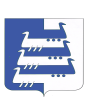 СОВЕТНаволокского городского поселенияКинешемского муниципального района Повестка очередного заседания25.02.2022          г. Наволоки, ул. Ульянова, 6А, каб. 2           начало: 14.001. О проекте решения Совета Наволокского городского поселения «О внесении изменений и дополнений в решение Совета Наволокского городского поселения Кинешемского муниципального района «О бюджете Наволокского городского поселения на 2022 год и на плановый период 2023 и 2024 годов»Шумилова Т.Н. – зам. Главы Администрации Наволокского городского поселения2. О проекте решения Совета Наволокского городского поселения «О внесении изменения в Положение о муниципальной службе Наволокского городского поселения Кинешемского муниципального района»Гречаник Е.В. – юрист Администрации Наволокского городского поселения3. О проекте решения Совета Наволокского городского поселения «Об утверждении отчета о результатах приватизации муниципального имущества Наволокского городского поселения Кинешемского муниципального района Ивановской области за 2021 год»Шаклеина О.В. – вед. специалист Администрации Наволокского городского поселения4. О рассмотрении обращения Главы Кинешемского муниципального района Рясина В.И. об организации музейной экспозиции Наволокского городского поселения.Солодова И.Л. - Председатель Совета Наволокского городского поселения5. О рассмотрении обращения Главы Кинешемского муниципального района Рясина В.И. о восстановлении работы бани в с. ОктябрьскийСолодова И.Л. - Председатель Совета Наволокского городского поселения6. РазноеПредседатель СоветаНаволокского городского поселения             И.Л. Солодова